Школа са домом за ученике оштећеног слуха, Крагујевацул.Старине Новака бр.3334 000 Крагујевацтел/факс: 034/317-145број: 2030-01датум: 16.12.2019.година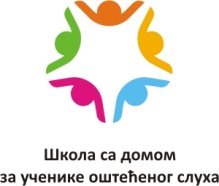 На основу члана 116. Закона о јавним набавкама (''Службени гласник РС'' број 124/12, 14/2015 и 68/2015)ШКОЛА СА ДОМОМ ЗА УЧЕНИКЕ ОШТЕЋЕНОГ СЛУХАУ КРАГУЈЕВЦУО б ј а в љ у ј еОБАВЕШТЕЊЕ О ЗАКЉУЧЕНОМ УГОВОРУВрстa пoступкa: Централизована јавна набавка- отворени поступакброј У(Ц)-02/2019Назив наручиоца: Школа са домом за ученике оштећеног слуха Адреса наручиоца: ул.Старине Новака бр.33, КрагујевацИнтернет страница наручиоца: www.skolazagluve.edu.rsВрста наручиоца: Просвета-школа- Предмет јавне набавке: УСЛУГА- Опис предмета набавке, назив и ознака из општег речника набавке:„Услуга мобилне телефоније“, 64212000- Уговорена вредност:Укупна уговорена вредност износи 110.000,00 дин без ПДВ-а (132.000,00 дин са ПДВ-ом)- Критеријум за доделу уговора: Најнижа понуђена цена.- Број примљених понуда:У предметном поступку јавне набавке, примљена је 1 понуда;- Највиша и најнижа понуђена цена:Највиша понуђена цена без ПДВ-а изнoсилa је 110.000,00 динНајнижа понуђена цена без ПДВ-а изнoсилa је 110.000,00 дин- Део или вредност уговора који ће се вршити преко подизвођача:Добављач ће предметана добра испоручивати без подизвођача.- Датум доношења одлуке о додели уговора:18.11.2019. године- Датум закључивања уговора:29.11.2019. године- Основни подаци о добављачу:-  Предузеће за телекомуникације „Телеком Србија“ а.д. Београд , ул.Таковска бр.2, Матични број: 17162543, ПИБ:100002887;  - Период важења уговора:Уговор се примењује до његовог финансијског испуњења.